                                        Týden talentů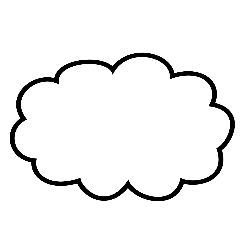 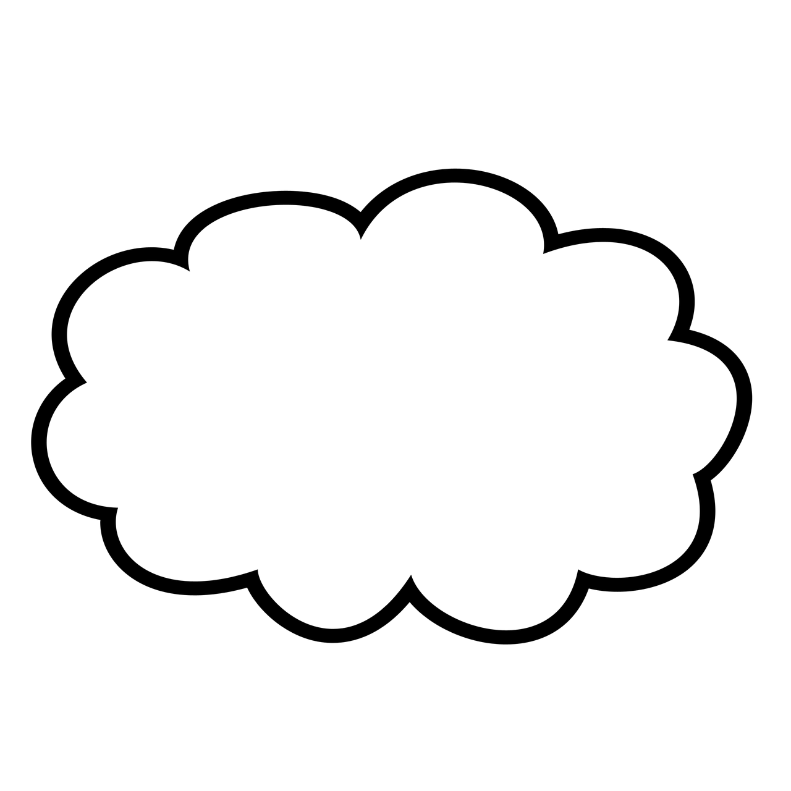 